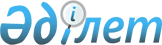 О признании утратившими силу некоторых решений Правительства Республики КазахстанПостановление Правительства Республики Казахстан от 19 июня 2002 года N 675.



          В соответствии с Указом Президента Республики Казахстан от 4 сентября 
2001 года N 677  
 U010677_ 
  "О признании утратившими силу некоторых актов 
Президента Республики Казахстан" Правительство Республики Казахстан 
постановляет:




          1. Признать утратившими силу некоторые решения Правительства 
Республики Казахстан согласно приложению.




          2. Настоящее постановление вступает в силу со дня подписания и 
подлежит опубликованию.





     Премьер-Министр 
     Республики казахстан

                                              Приложение



                                              к постановлению Правительства
                                              Республики Казахстан
                                              от 19 июня 2002 года N 675











                                                            Перечень




                                    утративших силу некоторых решений




                                    Правительства Республики Казахстан








          1. Постановление Кабинета Министров Республики Казахстан от 19 
февраля 1993 года N 129  
 P930129_ 
  "О декларировании и порядке перемещения 
товаров через границу Республики Казахстан" (САПП Республики Казахстан, 
1993 г., N 5, ст. 56).




          2. Пункт 6 постановления Правительства Республики Казахстан от 15 
сентября 1993 года N 883 "О временных дополнительных мерах по защите 
экономических интересов Республики Казахстан".




          3. Постановление Правительства Республики Казахстан от 25 мая 1998 
года N 492  
 P980492_ 
  "О внесении дополнения в постановление Кабинета 
Министров Республики Казахстан от 19 февраля 1993 года N 129" (САПП 
Республики Казахстан, 1998 года, N 16, ст. 143).




          4. Пункт 1 изменений и дополнений, которые вносятся в некоторые 




решения Правительства Республики Казахстан, утвержденных постановлением 
Правительства Республики Казахстан от 16 октября 2000 года N 1540  
 P001540_ 
 
"О внесении изменений и дополнений в некоторые решения Правительства 
Республики Казахстан по вопросам экспортного контроля" (САПП РК, 2000 г., 
N 42, ст. 496).
 
(Специалисты: Склярова И.В.,
              Абрамова Т.М.)
     
      
      


					© 2012. РГП на ПХВ «Институт законодательства и правовой информации Республики Казахстан» Министерства юстиции Республики Казахстан
				